PARENTAL CONSENT FOR THE ADMINISTRATION OF PRESCRIBED MEDICINES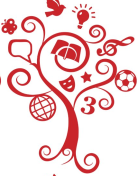 My child …………………………………attended the doctor’s surgery on ………………………… and has been diagnosed with ……………………………………………………………………….  My child has subsequently been prescribed …………………………………………………………..I therefore ask, and give permission for, the school staff to administer the following:Name of medicine …………………………………………………………………………………….Date/time of previous dose given……………………………………………………………………Dosage to be given …………………………………………………………………………………..Time medicine should be given by member of staff:.…………………………………………….Signed: ……………………………………………………Dated: …………………………………………………….PARENTAL CONSENT FOR THE ADMINISTRATION OF PRESCRIBED MEDICINESMy child ……………………………………..attended the doctor’s surgery on …………………… and has been diagnosed with …………………………………………………………….………….My child has subsequently been prescribed …………………………………………………………..I therefore ask, and give permission for, the school staff to administer the following:Name of medicine ………………………………………………………………………………………..Date/time of previous dose given ………………………………………………………………………Dosage to be given ………………………………………………………………………………………Time medicine should be given by member of staff:………………………………………………Signed: ……………………………………………………Dated: …………………………………………………….